Resolución #110Resolución #110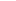 